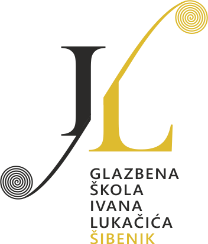 									      potpis roditelja/skrbnikaMjesto i datum upisa:  Šibenik, _________________2021.                                                           ___________________________________________                                                                                                                                                                                                                   potpis učenika/ce ili roditelja/skrbnikaUPISNICA U OSNOVNU GLAZBENU ŠKOLUUPISNICA U OSNOVNU GLAZBENU ŠKOLUUPISNICA U OSNOVNU GLAZBENU ŠKOLUUPISNICA U OSNOVNU GLAZBENU ŠKOLUUPISNICA U OSNOVNU GLAZBENU ŠKOLUUPISNICA U OSNOVNU GLAZBENU ŠKOLUUPISNICA U OSNOVNU GLAZBENU ŠKOLUUPISNICA U OSNOVNU GLAZBENU ŠKOLUUPISNICA U OSNOVNU GLAZBENU ŠKOLUUPISNICA U OSNOVNU GLAZBENU ŠKOLUUPISNICA U OSNOVNU GLAZBENU ŠKOLUUPISNICA U OSNOVNU GLAZBENU ŠKOLUUPISNICA U OSNOVNU GLAZBENU ŠKOLUUPISNICA U OSNOVNU GLAZBENU ŠKOLUUPISNICA U OSNOVNU GLAZBENU ŠKOLUInstrument (temeljni predmet struke):   Instrument (temeljni predmet struke):   Instrument (temeljni predmet struke):   Instrument (temeljni predmet struke):   Instrument (temeljni predmet struke):   Instrument (temeljni predmet struke):   Instrument (temeljni predmet struke):   Instrument (temeljni predmet struke):   Instrument (temeljni predmet struke):   Instrument (temeljni predmet struke):   Instrument (temeljni predmet struke):   Instrument (temeljni predmet struke):   Instrument (temeljni predmet struke):   Instrument (temeljni predmet struke):   Instrument (temeljni predmet struke):   Školska godina 2021./2022.Školska godina 2021./2022.Školska godina 2021./2022.Školska godina 2021./2022.Školska godina 2021./2022.Razred: (zaokružiti)         Razred: (zaokružiti)         Razred: (zaokružiti)         I. II. II. II. III.IV.IV.IV.V.V.V.VI.           Razred upisuje ___ put        Razred upisuje ___ put        Razred upisuje ___ put        Razred upisuje ___ putUČENIK/CAUČENIK/CAIme i prezimeIme i prezimeIme i prezimeIme i prezimeIme i prezimeIme i prezimeIme i prezimeIme i prezimeUČENIK/CAUČENIK/CADatum i mjesto rođenja Datum i mjesto rođenja Datum i mjesto rođenja Datum i mjesto rođenja Datum i mjesto rođenja Datum i mjesto rođenja Datum i mjesto rođenja Datum i mjesto rođenja UČENIK/CAUČENIK/CADržava rođenjaDržava rođenjaDržava rođenjaDržava rođenjaDržava rođenjaDržava rođenjaDržava rođenjaDržava rođenjaUČENIK/CAUČENIK/CADržavljanstvoDržavljanstvoDržavljanstvoDržavljanstvoDržavljanstvoDržavljanstvoDržavljanstvoDržavljanstvoUČENIK/CAUČENIK/CAOsobni identifikacijski broj (OIB)Osobni identifikacijski broj (OIB)Osobni identifikacijski broj (OIB)Osobni identifikacijski broj (OIB)Osobni identifikacijski broj (OIB)Osobni identifikacijski broj (OIB)Osobni identifikacijski broj (OIB)UČENIK/CAUČENIK/CARedovita (općeobrazovna) osnovna škola i razred koji će pohađati u šk.god. 2021./2022.Redovita (općeobrazovna) osnovna škola i razred koji će pohađati u šk.god. 2021./2022.Redovita (općeobrazovna) osnovna škola i razred koji će pohađati u šk.god. 2021./2022.Redovita (općeobrazovna) osnovna škola i razred koji će pohađati u šk.god. 2021./2022.Redovita (općeobrazovna) osnovna škola i razred koji će pohađati u šk.god. 2021./2022.Redovita (općeobrazovna) osnovna škola i razred koji će pohađati u šk.god. 2021./2022.Redovita (općeobrazovna) osnovna škola i razred koji će pohađati u šk.god. 2021./2022.UČENIK/CAUČENIK/CAAdresa prebivališta/boravištaAdresa prebivališta/boravištaAdresa prebivališta/boravištaAdresa prebivališta/boravištaAdresa prebivališta/boravištaAdresa prebivališta/boravištaAdresa prebivališta/boravištaAdresa prebivališta/boravištaUČENIK/CAUČENIK/CAMoje drugo dijete već pohađa GŠ Ivana Lukačića. Ukoliko zaokružite da, upišite ime, prezime i razredMoje drugo dijete već pohađa GŠ Ivana Lukačića. Ukoliko zaokružite da, upišite ime, prezime i razredMoje drugo dijete već pohađa GŠ Ivana Lukačića. Ukoliko zaokružite da, upišite ime, prezime i razredMoje drugo dijete već pohađa GŠ Ivana Lukačića. Ukoliko zaokružite da, upišite ime, prezime i razredMoje drugo dijete već pohađa GŠ Ivana Lukačića. Ukoliko zaokružite da, upišite ime, prezime i razredMoje drugo dijete već pohađa GŠ Ivana Lukačića. Ukoliko zaokružite da, upišite ime, prezime i razredMoje drugo dijete već pohađa GŠ Ivana Lukačića. Ukoliko zaokružite da, upišite ime, prezime i razredMoje drugo dijete već pohađa GŠ Ivana Lukačića. Ukoliko zaokružite da, upišite ime, prezime i razredda / ne  (zaokružiti)da / ne  (zaokružiti)da / ne  (zaokružiti)da / ne  (zaokružiti)da / ne  (zaokružiti)da / ne  (zaokružiti)da / ne  (zaokružiti)da / ne  (zaokružiti)da / ne  (zaokružiti)da / ne  (zaokružiti)da / ne  (zaokružiti)RODITELJI/SKRBNICIRODITELJI/SKRBNICIIme i prezime oca/skrbnika  Ime i prezime oca/skrbnika  Ime i prezime oca/skrbnika  Ime i prezime oca/skrbnika  Ime i prezime oca/skrbnika  Ime i prezime oca/skrbnika  Ime i prezime oca/skrbnika  Ime i prezime oca/skrbnika  RODITELJI/SKRBNICIRODITELJI/SKRBNICIZanimanje oca/skrbnikaZanimanje oca/skrbnikaZanimanje oca/skrbnikaZanimanje oca/skrbnikaZanimanje oca/skrbnikaZanimanje oca/skrbnikaZanimanje oca/skrbnikaZanimanje oca/skrbnikaRODITELJI/SKRBNICIRODITELJI/SKRBNICIIme i prezime majke/skrbnice Ime i prezime majke/skrbnice Ime i prezime majke/skrbnice Ime i prezime majke/skrbnice Ime i prezime majke/skrbnice Ime i prezime majke/skrbnice Ime i prezime majke/skrbnice Ime i prezime majke/skrbnice RODITELJI/SKRBNICIRODITELJI/SKRBNICIZanimanje majke/skrbniceZanimanje majke/skrbniceZanimanje majke/skrbniceZanimanje majke/skrbniceZanimanje majke/skrbniceZanimanje majke/skrbniceZanimanje majke/skrbniceZanimanje majke/skrbniceRODITELJI/SKRBNICIRODITELJI/SKRBNICIAdresa roditelja ili skrbnikaAdresa roditelja ili skrbnikaAdresa roditelja ili skrbnikaRODITELJI/SKRBNICIRODITELJI/SKRBNICIKontakt e-mailKontakt e-mailKontakt e-mailRODITELJI/SKRBNICIRODITELJI/SKRBNICIBroj mobitela/telefona roditelja ili skrbnika Broj mobitela/telefona roditelja ili skrbnika Broj mobitela/telefona roditelja ili skrbnika Broj mobitela/telefona roditelja ili skrbnika Broj mobitela/telefona roditelja ili skrbnika Broj mobitela/telefona roditelja ili skrbnika Broj mobitela/telefona roditelja ili skrbnika Broj mobitela/telefona roditelja ili skrbnika Nastavnik/ca temeljnog predmeta strukeNastavnik/ca temeljnog predmeta strukeNastavnik/ca temeljnog predmeta strukeNastavnik/ca temeljnog predmeta strukeNastavnik/ca temeljnog predmeta strukeNastavnik/ca temeljnog predmeta strukeNastavnik/ca temeljnog predmeta strukeNastavnik/ca temeljnog predmeta strukeNastavnik/ca temeljnog predmeta strukeUčenik/ca želi promjenu nastavnika/ce temeljnog predmetaUčenik/ca želi promjenu nastavnika/ce temeljnog predmetaUčenik/ca želi promjenu nastavnika/ce temeljnog predmetaUčenik/ca želi promjenu nastavnika/ce temeljnog predmetaUčenik/ca želi promjenu nastavnika/ce temeljnog predmetaUčenik/ca želi promjenu nastavnika/ce temeljnog predmetaUčenik/ca želi promjenu nastavnika/ce temeljnog predmetaUčenik/ca želi promjenu nastavnika/ce temeljnog predmetaUčenik/ca želi promjenu nastavnika/ce temeljnog predmetaUčenik/ca želi promjenu nastavnika/ce temeljnog predmetaDADANENENENapomenaNapomenaNapomenaNapomenaNapomenaNapomenaNapomenaNapomenaNapomenaNapomenaSuglasna/an sam da škola može provjeriti učenikoveSuglasna/an sam da škola može provjeriti učenikoveSuglasna/an sam da škola može provjeriti učenikoveSuglasna/an sam da škola može provjeriti učenikoveSuglasna/an sam da škola može provjeriti učenikoveSuglasna/an sam da škola može provjeriti učenikoveSuglasna/an sam da škola može provjeriti učenikoveSuglasna/an sam da škola može provjeriti učenikoveSuglasna/an sam da škola može provjeriti učenikoveSuglasna/an sam da škola može provjeriti učenikoveSuglasna/an sam da škola može provjeriti učenikoveNapomenaNapomenaNapomenaNapomenaNapomenaNapomenaNapomenaNapomenaNapomenaNapomenapodatke u državnom tijelu nadležnom za poslove uprave.podatke u državnom tijelu nadležnom za poslove uprave.podatke u državnom tijelu nadležnom za poslove uprave.podatke u državnom tijelu nadležnom za poslove uprave.podatke u državnom tijelu nadležnom za poslove uprave.podatke u državnom tijelu nadležnom za poslove uprave.podatke u državnom tijelu nadležnom za poslove uprave.podatke u državnom tijelu nadležnom za poslove uprave.podatke u državnom tijelu nadležnom za poslove uprave.podatke u državnom tijelu nadležnom za poslove uprave.podatke u državnom tijelu nadležnom za poslove uprave.NapomenaNapomenaNapomenaNapomenaNapomenaNapomenaNapomenaNapomenaNapomenaNapomena